77b, Olasanoye Street, Off close 16 bridge, Satellite Town		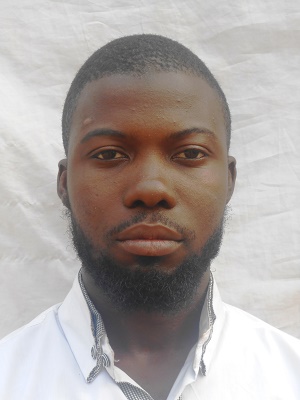 Lagos, Nigeriaidiftech2010@yahoo.com08060756528, 08125191913IBRAHEEM IDRIS OLANREWAJUMTCNA, MTCREPERSONAL DATADate of Birth:					May 14, 1989Place of Birth:				AgegeState of Origin				LagosLocal Government Area:			EpeMarital Status:				MarriedGender:					MaleLanguage Spoken:				English, Yoruba, Hausa, ArabicOBJECTIVES:	To achieve managerial excellence with precision and aptness/team spiritPERSONAL QUALITIES:	- Trainable, self-motivated, innovative thinker and target oriented.- Able to adjust to new and challenging situation quickly- Able to work under pressure and tight schedule- Excellent oral and written communication skill with charisma.- Practical and technical skills.- Analytic mindCOMPETENCES:- 	Proficiency in Microsoft Office Applications [Ms Word, Ms Excel, and Ms PowerPoint, Ms Outlook etc.] Data Entry and Analysis using Ms Excel, Epi info, SPSS.PC Networking (LAN and WIFI)Ability to troubleshoot Computer Hardware & Software problem.PC Installation on (Windows XP, Vista, 7, 8, 8.1, 10, Linux, Ubuntu and Mac OS.SUMMARY OF QUALIFICATIONS:NYSC Certificate								2015B.Sc Computer Science							In viewHigher National Diploma (HND) Computer Science				2013National Diploma (N.D) Computer Science 					2010West Africa Examination Council (WAEC)					2005                                                               Primary School Leaving Certificate                                                       	1999CERTIFICATIONS:Mikrotik Certified Network Associate					2017Mikrotik Certified Routing Engineer						2017PROFESSIONAL QUALIFICATIONS:Certificate in Data Quality							2017Certificate in Project/Programme Planning (PPP)				2017Certificate in Understanding Human Right					2017Certificate in Design Driven Entrepreneurship				2017Certificate in Economic Evaluation Basics					2017Certificate in Business Start up						2014Certificate in Monitoring and Evaluation Fundamentals (USAID)		2014Advance Diploma in Computer Engineering 					2007Diploma in Computer Studies							2006INSTITUTIONS ATTENDED WITH DATES:Alhikmah University Ilorin 							2017 - 2019Global Health eLearning Center 						2017International Federation of Red Cross and Red Crescent Society		2017Young African Leaders Initiatives						2017Asian Institute of Marketing							2014USAID and Measure Evaluation Online Course				2014The Polytechnic of Sokoto State.                                      			2011 – 2013 The Polytechnic of Sokoto State.                                      			2008 – 2010 Crescent Computer Training Institute, Sokoto				2007Crescent Computer Training Institute, Sokoto				2006Agboju Secondary School, Agboju, Lagos.					1999 – 2005 Navy Town Primary School, Lagos.						1993 – 1999 	WORK EXPERIENCES AND RESPONSIBILTIES WITH DATESAdministrator, Faith Internet Café, Lagos 						2007Attends to the Customers Print and Sell TicketsInstallation of Computer SystemsInstructor/Technician, Crescent Internet and Business Centre, Sokoto		2008 – 2012 Teaches the Students topics under Application Packages Teaches the Students topics under Engineering and NetworkingTroubleshoot and Maintain the Computers and Internet DevicesMonitor the Affairs of the Students and StaffsMonitoring/I.T Officer, National Primary Healthcare Development Agency, Sokoto											2010 – 2013Travels to different LGA in the State to Monitor Midwives Under the OrganizationTroubleshoot and Maintain the Computers and Internet DevicesOrganizing the payroll of the midwives Compiling of Weekly and Monthly Report on Field MonitoringSurvey Enumerator, TSHIP USAID Sokoto 					2010 – 2013Goes to the field to gather dataData Entry and Analysis using Minitab and Ms ExcelInstructor, Muhtasib Institute for Computer Technology, Sokoto			2013 – 2015Instructs the Students topics under Application Package Instructs the Students topics under Engineering and NetworkingTroubleshoot and Maintain the Computers and ICT DevicesSurvey Enumerator, Diamond Development Initiative Sokoto			2014 – 2015 Goes to the field to gather dataData Entry and Analysis using Minitab and Ms ExcelData Entry using mobile device such as Ipad and Android TabsData Collector/Technician, Polio Emergency Operation Centre Sokoto		2015Data Entry, Data Analysis, Data Report, Setting up of System and Internet Networks Fixing Common connection problemTroubleshooting and Maintenance of PC SystemPresiding Officer, INEC 2015 General Election Sokoto				2015Serves as the presiding officer of the Polling unitMonitoring of election materialsRegistering of VotersCounting of Ballot papersAnnouncing of election results of the polling unitRecording of final vote score in the Collation sheetI.T Officer (NYSC), Office of the Executive Governor, Pensions Establishment Sokoto							2014 – 2015Organizing of Pensioners filesDigital filing of the request for pensions and gratuity Typing of vital documentsTroubleshooting and Maintenance of PC SystemSetting up of System and Internet Networks Sending daily reports o the Director of the departmentI.T Technician, Kadmus Global Services and Enterprise				2016 – February 2017 Setting up of System and Internet Networks Fixing Common connection problemTroubleshooting and Maintenance of PC SystemMonitor the Affairs of the Students and StaffsInstallation of Software and Hardware on Computer systemsAttends to the request of external clientsI.T Officer, Alhikmah University, Ilorin-NigeriaInternet Network Support (LAN/Wifi)Troubleshooting and Maintenance of PC SystemIn-Charge of University’s Website in terms of new postWifi Registration for Student and StaffRespond to comments and Instant message on the websiteLiason Officer between Sandwish Programme and ICT unit			2017 – till dateMEMBERSHIP AND POST HELDMember, Africa’s Young Entrepreneurs						2016 Member, Young African Leaders Initiatives						2016Member, Nigeria Young Professional Forum					2016Organizing Secretary, NYSC ICT CDS, Sokoto State				2014 – 2015Organizing Secretary, National Assn of Comp. Sci, SSP				2012 – 2103HOBBIES:Working on Networking Gadgets, Travelling.REFEREES:Manir S/Fada							Manager,						Nagarta Microfinance Bank,					Sokoto								07010429993							Muhammad Ibrahim KangiwaDean Student Affair,The Polytechnic of Sokoto State.08028906123